Little Burrows NurseryAllergy PolicyRationaleAt Little Burrows Nursery, we are aware that children may have allergies which can cause allergic reactions. We will follow this policy to ensure, where possible, allergic reactions are prevented and staff are fully aware of how to support a child who may be having an allergic reaction. Information passed on through parents from the registration form regarding allergic reactions and allergies must be shared with all staff in the nursery.Childhood allergy is now a recognised problem for children and parents across the country. It is now accepted that allergies have the potential to be a debilitating condition. 50% of children in the UK have allergies, and for those affected this can mean a daily battle of trying to keep symptoms under control.DefinitionsAllergiesThis is when the body has a reaction to a protein (e.g. foods, insect stings, pollens) or other substance (e.g. antibiotic). These substances are called allergens, and for most people they are harmless. Common things that children are allergic to include: food (e.g. peanuts, tree nuts, milk, eggs, wheat and fish), pollens from tree and grasses, house dust mite and insect stings.Allergic symptoms can affect the nose, throat, ears, eyes, airways, digestion and skin in mild, moderate or severe form. Symptoms of allergy affect many children on a daily basis, and the impact these symptoms have on a child's general health and well-being can go largely unnoticed until they have been suffering with the problem for some time.The consequences of suffering with one, or several, of these symptoms every day can cause a child to struggle with their schooling and other general abilities. Concentration levels can be reduced from lack of sleep, or simply from dealing with the symptoms.When a child first shows signs of allergy it is not always clear what has caused the symptoms, or even if they have had an allergic reaction, since some allergic symptoms can be similar to other common childhood conditions. However, if the allergic reaction is severe, or if the symptoms continue to re-occur, it is important that their symptoms are investigated. The most important fact to remember is that if a child does develop an allergy, with early diagnosis and treatment of this condition, it will be easier to manage the symptoms and help minimise their effects on the child's daily life.Pollen and HayfeverThe prevalence of hayfever in the UK is one of the highest rates worldwide. About 25% of the population as a whole have hayfever. The typical symptoms of frequent sneezing, runny and itchy nose and eyes are often considered to be trivial, but hayfever impacts on the individual in many ways, including a decrease in the quality of life. If uncontrolled it can develop into asthma. Some pollen can be in the air in all months of the year and fungal spores can be abundant in the summer and autumn. Summer is the worse time of the year for most hayfever sufferers. Grass pollen is by far the most important allergenic pollen in the UK, affecting about 95% of people with pollen allergy. A person could be allergic to one, several or many types of pollen and spores. However whatever the trigger, the allergic reaction and the potential resulting symptoms are basically the same.Food Allergy and Food IntoleranceA food allergy is a reproducible adverse reaction to a particular food which involves the immune system. Reactions can range from relatively mild, such as skin irritation, through to the most severe form of reaction that may cause anaphylaxis. Approximately 5-8% of children have a food allergy (FSA 2006). Food allergies occur when the body’s immune system acts against a protein within a food known as the allergen. Antibodies are produced as part of this response and a complex chain of events leads to the release of histamine. This causes symptoms such as eczema, asthma, rashes, rhinitis, conjunctivitis, and in its most severe form, life threatening anaphylaxis. Symptoms are often seen within minutes to hours after exposure to the allergen.A food intolerance does not involve the immune system and is rarely life threatening. Reactions tend to occur hours or days after ingesting the culprit food. The reaction is due to an inability to properly digest a food. The most common childhood food intolerance is lactose intolerance, where the body doesn’t produce enough lactase (the enzyme that breaks down lactose), the sugar found in milk. The majority of cases of lactose intolerance are ‘secondary’, meaning that the intolerance has arisen due to another infection, usually rotavirus or some form of gastroenteritis which has damaged the gut lining. Symptoms of food intolerance vary enormously but include nausea and vomiting, diarrhoea, abdominal pain, skin irritation and changes to the mucus linings of the nose and throat.Food allergy or intolerance?In 2008 the Food Standards Agency commissioned the University of Portsmouth to investigate the prevalence of childhood food allergies. The findings suggested that parents are too quick to blame food allergies for every rash, tummy upset and change in behaviour they see in children. The study of over 800 babies found that over one third of parents said their baby was allergic or intolerant to one or more foods. After monitoring the children until they were three, the actual number of children with food allergies was just 60 – suggesting some had grown out of their allergies, which is common, but also that many parents were mistaken in their diagnosis. In reality, the number of children  with true food allergies sits at about 5–8 per cent of the under-fives population. In 2010 the UK’s first guidelines for the diagnosis and management of food allergies in children were drafted by the National Institute for Clinical Excellence (NICE). NICE stresses that high street allergy testing is not valid as a diagnosis of food allergy. The only recognised, evidence-based allergy tests are a RAST (radioallergosorbent test) blood test and skin prick testing. Both of these tests can be performed at the Luton & Dunstable Hospital.NICE states that inaccurate diagnosis can put children at risk of nutritional deficiency through inadequate dietary intakes when foods are excluded unnecessarily.AnaphalyxisThe most common cause is eating a food to which you're allergic. Peanuts and tree nuts (such as almonds, Brazil nuts, hazelnuts and walnuts) are the foods most likely to provoke a reaction. Anaphylaxis can also be triggered by fish, shellfish, eggs and cow's milk. Even eating a tiny amount of a particular food can cause anaphylaxis. Allergy from bee and wasp stings can cause anaphylaxis too, as can allergy to latex rubber anddrugs such as antibiotics. Certain anaphylaxis-prone individuals are unable to identify any obvious trigger. The anaphylaxis can occur for no apparent reason and is called idiopathic anaphylaxis.Symptoms of anaphylaxisThe initial reaction is swelling and itching of the area the allergen has entered. So food initially causes swelling and itching of the mouth and throat, while a wasp sting will cause intense itching and swelling around the sting. A generalised reaction rapidly follows within minutes and a raised itchy rash spreads over the whole body. The face and soft tissues begin to swell and breathing becomes difficult as the throat closes.The person becomes very agitated – people describe a 'feeling of impending doom' - and their blood pressure begins to drop. At this point the victim collapses and loses consciousness. Children tend to develop wheezing and fatal airway obstruction. Food- allergic children with coexistent asthma have a higher anaphylaxis risk. In anaphylaxis, the symptoms develop within a few minutes of contact with the allergen, so immediate treatment is essential.Anaphylaxis treatmentsAnaphylaxis requires emergency treatment because the symptoms of respiratory obstruction and shock develop so quickly. An injection of adrenaline must be given to raise blood pressure, relieve breathing difficulties and reduce swelling.As long as this is done promptly, people normally recover quickly, but anyone who's had anaphylaxis should go to hospital for observation regardless. They may need further treatment - such as antihistamines, corticosteroids and, occasionally, oxygen and intravenous therapy - when the adrenaline wears off.AimsWe aim to:Make sure we know which children suffer from an allergyDisplay this information in all areas food is prepared and servedFormulate Allergy Care Plans for children with severe allergiesMake sure our staff are made aware of the potential hazards from the use of severe allergens such as nuts and nut productsProvide alternative food items for children with food allergiesClearly label food containing allergensBe aware of accidentally transferring food from one dish to another via cooking equipment or when carrying out a cooking activity with the children.Provide staff training in dealing with allergies and first aidProceduresStaff will find out if the child has any allergies before the child starts nursery.Parents will be advised that we need a letter from their doctor or dietitian to confirm the child’s allergy and to give us information about:How to prevent exposure to allergensHow to recognise the symptoms of allergic reactionHow to treat the allergic reactionIf the child requires any specialist nutrition productsThe confirmation letter must be in place before the child can be left unaccompanied in nursery. We will not diagnose allergies ourselves or eliminate foods from a child's diet without medical advice.The keyworker will complete an Allergy Care Plan with the parent prior to the child starting the nursery. The information will then be shared with all staffOur SENCo will liaise with the medical nursing sevice if relevant training is needed (e.g. epi-pen use – see also first aid policy) and to draw up a Health Care Plan (to be appended to the Allergy Care Plan)Parents will be asked to arrange for Lightwater  Nursery to have appropriate medication (if necessary) on siteWe will ensure there is proper storage of medication and equipment.We will provide, wherever possible, alternative nutritious food substitutes in the case of a food allergy. If the substitute is difficult to source we will ask the parent to provide the substitute or ask their dietitian for an alternative brand. The food will be clearly labelled and storedA list of children with food allergies will be posted in any food preparation or serving area (care will be given to confidentiality issues).If helpful, the SENCo will liaise with the dietitian to ensure that children  with multiple food allergies, and staying for meals, have a nutritious and varied dietStaff will refer to the food allergies list and ensure that children with food allergies avoid contact with food that may cause an allergic reaction.The list will be checked each half term. All staff must be informed of any new information.Allergy Care Plans and medication will be taken on educational visits.Staff will promptly take proper steps outlined in the Allergy Care Plan if a reaction occurs in nursery.If we ever notice unusual symptoms such as a rash or vomiting after eating, or symptoms identified in the allergy care plan, swelling of the child's mouth or face, breathing difficulties during or after eating, or if a child has an allergic reaction to a bee sting, plant etc; a First Aid trained member of staff will administer the appropriate treatment and parents will be informed.If this treatment requires specialist treatment, e.g. an epi-pen, then at least two members of staff will receive specific medical training to be able to administer the treatment to the childIf the allergic reaction is severe, a member of staff will summon an ambulance immediately. DO NOT attempt to transport the sick/injured child in your own vehicleWhilst waiting for the ambulance, contact the emergency contact and arrange to meet them at the hospital. A sick child needs family; therefore every effort should be made to contact a family member as soon as possibleA senior member of staff will accompany the child and collect together registration forms, relevant medication sheets, medication and child’s comforterStaff will remain calm at all times; children who witness an allergic reaction may well be affected by it and will need lots of cuddles and reassurance.Allergy Care PlansAn Allergy Care Plan will be provided for all children with allergies. Our SENCo will liaise with health care providers if relevant training and a Health Care Plan is needed (e.g. for epi-pen use)The keyworker will review the Allergy Care Plan each term and update if necessaryThe Allergy Care Plan will detail how the child’s allergies will be managed on a day-to-day basis and what to do in the event of an allergic reaction.The Allergy Care Plan will give information about the allergy, with a clear description of what the child is allergic to and an outline of what symptoms the child shows when having an allergic reaction.If the child needs regular treatment during the day to keep symptoms in check - such as eye drops during the hay fever season, or cream for atopic eczema, thenthe plan should state how often the treatment should be given and who will be responsible for giving it.Pembury House Nursery School and Children’s Centre will refer to the letter from the child’s GP or dietitian, which should state the treatment prescribed for the child. This will be kept with the Allergy Care Plan so that it can be referred to at any time.Reintroducing foods to dietIf a parent would like to try re-introducing a food into their child’s diet, where the child was previously thought to have an allergy, then the parent must try this at home and have success over several occasions before we will re-introduce it at nursery.Nut BanAt Little Burrow Nursery, we have chosen to remove nuts from menus and ask that nuts are not brought into the teaching areas in school premises or on school educational visits. Young children are not yet mature enough to be responsible for managing their condition by avoiding allergens, and so by limiting their availability at school, this may reduce the number of allergy related incidents. We will, however, make parents/carers aware that this approach may induce a false sense of security for those children with a nut allergy, and does not teach children avoidance strategies for outside of school where they may come in contact with nuts. We will make parents/carers aware that there is no absolute guarantee that a nut ban will ensure there are no nuts in the teaching areas on school premises.Equal OpportunityWe will actively promote an awareness of allergies across the nursery. Staff will differentiate nursery activities, including food related activities, through resources, support or expectation to meet the needs of the individual children.Staff CPD opportunitiesWe want to ensure that all staff feel confident and comfortable to support children with allergies We will do this by providing:Staff training opportunities in planning meetings, staff meetings, Relevant books, handouts and early years professional magazines to borrowResponsibility, management and coordinationThe SENCo has overall responsibility for the implementation of this policy in conjunction with staff with first aid trainingPlease note that all staff are expected to take responsibility for the maintenance of their key child’s additional resourcesWritten:	April 2016Appendix 1Little Burrows Nursery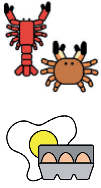 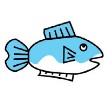 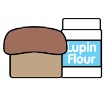 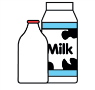 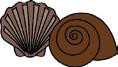 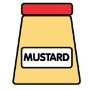 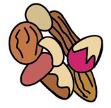 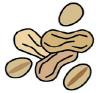 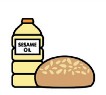 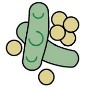 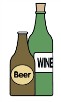 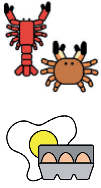 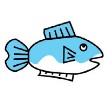 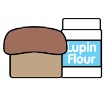 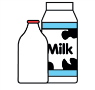 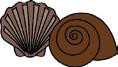 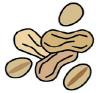 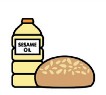 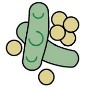 List of 14 Allergens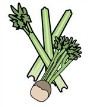 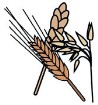 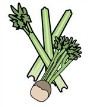 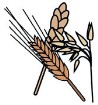 Appendix  2Bee Safe this Summer - 10 Tips to avoid being stungAlways wear shoes when walking in the grassAvoid wearing strong - smelling scentsIf eating outside, cover food upBe wary of wasps around late summer and autumn, as they become aggressiveAvoid rubbish bins where bees and wasps tend to congregateAvoid wearing brightly coloured clothingKeep your arms and legs coveredIf a bee or wasp lands upon you, don’t jump up and wave your arms around- agitation will only irritate themAn adrenalin pen should be carried at all times and on the first sign of a severe reaction, should be used.If you are severely allergic to Wasp/Bee venom, you may be a suitable candidate for immunotherapy. Helpline: 01322 619898CeleryThis includes celery stalks, leaves and seeds and celeriac. It is often found in celery salt, salads, some meat products, soups and stock cubes.Cereal Containing GlutenThis includes wheat (such as spelt and Khorasan wheat/kamut), rye, barley and oats. It is often found in foods containing flour, such as some baking powders, batter, breadcrumbs, bread, cakes, couscous, meat products, pasta, pastry, sauces, soups and foods dusted with flour.CrustaceansThis includes crabs, lobster, prawns and scampi. It is often found in shrimp paste used in Thai curries or salads.EggsThis is often found in cakes, some meat products, mayonnaise, mousses, pasta, quiche, sauces and foods brushed or glazed with egg.FishThis is often found in some fish sauces, pizzas, relishes, salad dressings, stock cubes and in Worcestershire sauce.LupinThis includes lupin seeds and flour, and can be found in some types of bread, pastries and pasta.MilkThis is found in butter, cheese, cream, milk powders and yoghurt. It is often used in foods glazed with milk, powdered soups and sauces.MolluscsThis includes mussels, land snails, squid and whelks. It is often found in oyster sauce or as an ingredient in fish stews.MustardThis includes liquid mustard, mustard powder and mustard seeds. It is often found in breads, curries, marinades, meat products, salad dressing, sauces and soups.NutsThis includes almonds, hazelnuts, walnuts, cashews, pecan nuts, Brazil nuts, pistachio nuts, macadamia or Queensland nuts. These can be found in breads, biscuits, crackers, desserts, ice-cream, marzipan (almond paste), nut oils and sauces. Ground, crushed or flaked almonds are often used in Asian dishes such as curries or stir fries.PeanutsThis can be found in biscuits, cakes, curries, desserts and sauces such as for satay. It is found in groundnut oil and peanut flour.Sesame seedsThis can be found in bread, breadsticks, hummus, sesame oil and tahini (sesame paste).SoyaThis can be found in bean curd, edamame beans, miso paste, textured soy protein, soya flour or tofu. It is often used in some deserts, ice cream, meat products, sauces and vegetarian products.SulpharThis is often used as a preservative in dried fruit, meat products, soft drinks and vegetables as well as in wine and beer.